ПРЕСС-РЕЛИЗ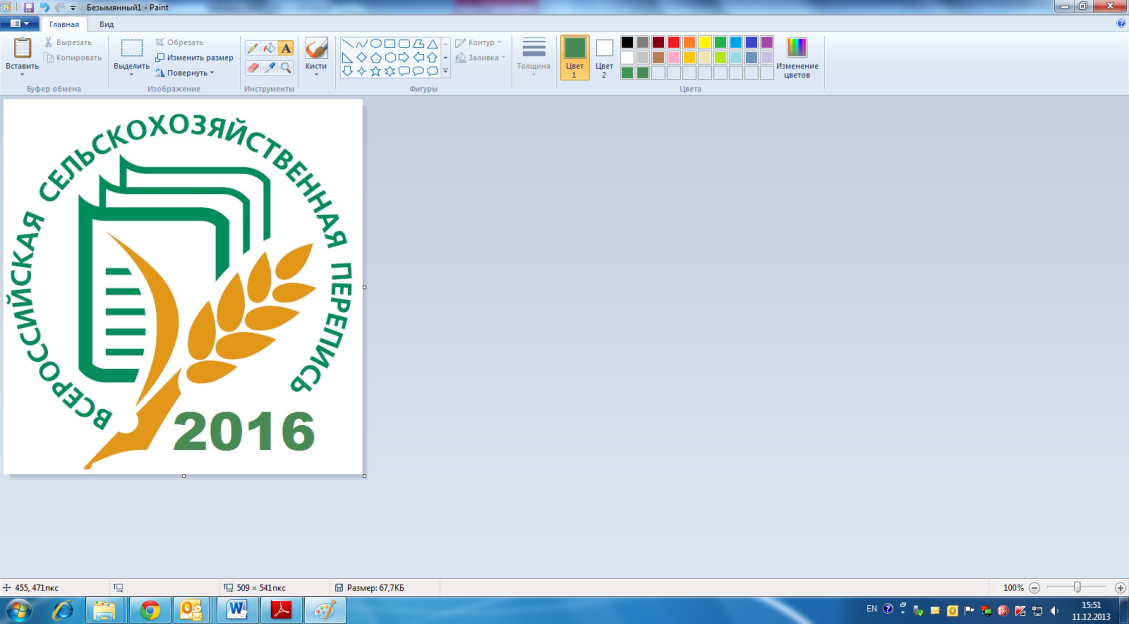 Аграрный сектор: устранить слабые места Всероссийская сельскохозяйственная перепись 2006 года выявила ряд слабых мест в аграрном секторе. Прежде всего, отсутствие сельскохозяйственной деятельности у значительной части сельхозпроизводителей. На момент переписи бездействовали большинство (73%) фермерских хозяйств, половина сельхозорганизаций и индивидуальных предпринимателей, 11% подсобных хозяйств, созданных при предприятиях неаграрного профиля, 6-8% личных хозяйств и некоммерческих объединений граждан. Причина у каждого своя. Кто-то, зарегистрировавшись, еще не успел приступить к работе, а кто-то уже прекратил или приостановил ее. Установлено также неиспользование больших массивов сельхозугодий. Наиболее близки были к полному использованию данного ресурса хозяйства населения (93%) и лица, занятые сельским бизнесом на индивидуальной основе (89%). Заметно ниже показатель фермеров (70%), а в малых сельхозорганизациях он недопустимо низок (34%), т.е. две трети земель, выделенных им и пригодных для сельхозпроизводства, на тот момент фактически не использовались. Перепись зафиксировала «преклонный» возраст значительной части тракторов и комбайнов, а также отсутствие отдельных видов скота во многих фермерских и личных хозяйствах. Насколько изменилась ситуация за последние 10 лет? Как повлиял кризис на аграрный сектор? Изменилось ли отношение сельхозпроизводителя к земле-кормилице? Насколько популярны новые технологии на аграрном поприще? Ощутима ли финансовая помощь государства? Об этом и многом другом узнаем из данных следующей Всероссийской сельскохозяйственной переписи. Она пройдет с 1 июля по 15 августа 2016 года. Начата подготовка к ее проведению. На уровне Правительства страны и Росстатом приняты нормативно-правовые документы, разработаны формы переписных листов по категориям объектов переписи, определена нагрузка на переписчиков. Территориальный орган Федеральной службы государственной статистики по Иркутской области664025, г. Иркутск, ул. Чкалова, 39,Тел.: (3952) 34-29-42http://irkutskstat.gks.ru, E-mail: irkstat@irmail.ruКонтактное лицо: Овсянникова И.И.